Заявка на участие в конференцииФормы и стоимость участия в семинаре (отметьте выбранные пункты *)Цены указаны без учета НДС. Особые пожелания участников (согласовываются с организаторами индивидуально)Пожалуйста направьте заполненную форму: avtomethim@mail.ru, anna.avtomethim@gmail.comСправки по телефону: +7 985 999 20 55 (Мелехина Ольга Михайловна), +7 922 33 84 898 (Емелина Анна)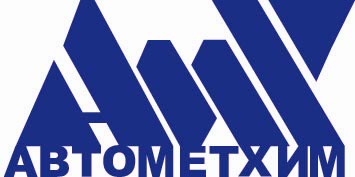 «Автоматизация и метрология для предприятий Сибири»14-15 апреля  г. ТомскСведения об участнике«Автоматизация и метрология для предприятий Сибири»14-15 апреля  г. ТомскСведения об участнике«Автоматизация и метрология для предприятий Сибири»14-15 апреля  г. ТомскСведения об участнике«Автоматизация и метрология для предприятий Сибири»14-15 апреля  г. ТомскСведения об участнике«Автоматизация и метрология для предприятий Сибири»14-15 апреля  г. ТомскСведения об участнике«Автоматизация и метрология для предприятий Сибири»14-15 апреля  г. ТомскСведения об участникеНаименование организацииНаименование организацииКонтактные данные организатораКонтактные данные организатораПредставители компании (количество специалистов не ограниченно)Представители компании (количество специалистов не ограниченно)Представители компании (количество специалистов не ограниченно)Представители компании (количество специалистов не ограниченно)Представители компании (количество специалистов не ограниченно)Представители компании (количество специалистов не ограниченно)№ Фамилия, Имя, ОтчествоФамилия, Имя, ОтчествоДолжностьТелефонE-mail123456Информация для докладчиковИнформация для докладчиковИнформация для докладчиковИнформация для докладчиковИнформация для докладчиковИнформация для докладчиковТема выступленияТема выступленияНаименование Цена, руб.КоличествоСуммаРегистрационный взнос с 1 человека15000выступление перед аудиторией (15-20 мин.)30000размещение стенда (не более 4 кв.м)20000заочное участие10000участие в вечернем гала-ужине5000запись презентации на диск «Материалы конференции»10000ИТОГО сумма заказа составляет: ИТОГО сумма заказа составляет: ИТОГО сумма заказа составляет: ИТОГО сумма заказа составляет: 